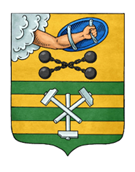 ПЕТРОЗАВОДСКИЙ ГОРОДСКОЙ СОВЕТ17 сессия 29 созываРЕШЕНИЕот 31 марта 2023 г. № 29/17-242О награждении Почетной грамотой Петрозаводского городского Совета Алферовой Л.В.В соответствии с пунктом 7 Положения «О Почетной грамоте Петрозаводского городского Совета», утвержденного Решением Петрозаводского городского Совета от 16.12.2022 № 29/14-200, на основании ходатайства муниципального дошкольного образовательного учреждения Петрозаводского городского округа «Детский сад № 114» Петрозаводский городской СоветРЕШИЛ:Наградить Почетной грамотой Петрозаводского городского Совета Алферову Лидию Васильевну, заведующую муниципальным дошкольным образовательным учреждением Петрозаводского городского округа «Детский сад № 114», за многолетний добросовестный труд и преданность избранной профессии, высокое педагогическое мастерство и умелое использование современных и инновационных форм и методов обучения, активное участие в педагогических конкурсах и успехи в реализации образовательных проектов, обеспечивающих творческое развитие личности, выдающиеся заслуги в воспитании и просвещении юных жителей города Петрозаводска, а также большой личный вклад в развитие системы образования на территории Петрозаводского городского округа.ПредседательПетрозаводского городского Совета                                             Н.И. Дрейзис